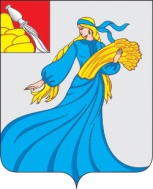 Отдел  по образованию, спорту и работе с молодежьюадминистрации Нижнедевицкого муниципального районаВоронежской областиП Р И К А Зот 19.01.2018г.									№ 17с. НижнедевицкОб утверждении Положения о районном методическом объединении учителей – предметников (воспитателей) в 2018 году. 	В  целях непрерывного совершенствования уровня педагогического и профессионального мастерства педагогов, их эрудиции и компетентности в области технологии и методики преподавания, достижения качества образования, соответствующего современным требованиям, создания условий и выявления предпочтений для организации взаимообмена и распространения ценного педагогического опыта, идей, наработок, поддержки талантливых, творчески работающих педагогов                                                      п р и к а з ы в а ю:           1.Утвердить Положение о районном методическом объединении учителей -  предметников (воспитателей)  (Приложение 1).         2.Руководителям образовательных учреждений Нижнедевицкого муниципального района:- обеспечить участие педагогов в работе методических  объединений;- оказать содействие отделу по образованию, спорту и работе с молодёжью  в организации и проведении районного методического объединения на базе их учреждений  ( по согласованию).        3.Контроль за  исполнением  настоящего приказа возложить на старшего инспектора отдела  А.В.Булгакову.Руководитель отдела                                                                      О.И. Шмойлова